Αθήνα, 23/11/2018Ανακήρυξη Υποψηφιοτήτων για ανάδειξη  εκπροσώπου του Εργαστηριακού Διδακτικού Προσωπικού (Ε.ΔΙ.Π)  και του αναπληρωτή του στη Συνέλευση του Τομέα Ιστορίας της Επιστήμης και της Τεχνολογίας του Τμήματος Ιστορίας και Φιλοσοφίας της ΕπιστήμηςΈχοντας υπόψη:της διατάξεις του Ν. 4485/2017 “Oργάνωση και λειτουργία της ανώτατης εκπαίδευσης, ρυθμίσεις για την έρευνα και της διατάξεις” (ΦΕΚ  114/04-08-2017, τ. Α΄)την υπ’ αριθ. 144363/Ζ1/01-09-2017 ερμηνευτική εγκύκλιο του Υπουργείου Παιδείας, Έρευνας και Θρησκευμάτων ως της της ανωτέρω αναφερόμενες διατάξεις την υπ’ αριθ. 153348/Ζ1/15-09-2017 απόφαση του Υπουργού Παιδείας, Έρευνας και Θρησκευμάτων “Τρόπος διεξαγωγής των εκλογικών διαδικασιών για την ανάδειξη των μονοπρόσωπων οργάνων των Α.Ε.Ι. και διαδικασία ορισμού και ανάδειξης εκπροσώπων των μελών Ε.Ε.Π., Ε.ΔΙ.Π., και Ε.Τ.Ε.Π., των διοικητικών υπαλλήλων και των φοιτητών στα συλλογικά όργανα των Α.Ε.Ι. κατά την πρώτη εφαρμογή του ν.4485/2017 (Α΄114)” (ΦΕΚ  3255/15-09-2017, τ. Β΄)την υπ’ αριθ. 191014/Ζ1/07-11-2017 απόφαση του Υπουργού Παιδείας, Έρευνας και Θρησκευμάτων “Τροποποίηση της αριθμ. 153348/Ζ1/15-09-2017 (Β΄3255) υπουργικής απόφασης, με θέμα: “Τρόπος διεξαγωγής των εκλογικών διαδικασιών για την ανάδειξη των μονοπρόσωπων οργάνων των Α.Ε.Ι. και διαδικασία ορισμού και ανάδειξης εκπροσώπων των μελών Ε.Ε.Π., Ε.ΔΙ.Π., και Ε.Τ.Ε.Π., των διοικητικών υπαλλήλων και των φοιτητών στα συλλογικά όργανα των Α.Ε.Ι. κατά την πρώτη εφαρμογή του ν.4485/2017 (Α΄114)” (ΦΕΚ  3969/15-09-2017, τ. Β΄)την υπ’ αριθμ. 270/09-11-2018 Προκήρυξη Εκλογών για την ανάδειξη εκπροσώπου Ε.ΔΙ.Π.  στη Συνέλευση του Τομέα Ιστορίας της Επιστήμης και της Τεχνολογίας του Τμήματος Ιστορίας και Φιλοσοφίας της Επιστήμης της Σχολής Θετικών Επιστημών του Εθνικού και Καποδιστριακού Πανεπιστημίου Αθηνών για ετήσια θητεία από 01-12-2018                                         την υπ’ αριθμ. 297/21-11-2018 Απόφαση του Προέδρου του Τμήματος Ιστορίας και Φιλοσοφίας της Επιστήμης περί Ορισμούς Εφορευτικής Επιτροπής την υπ. αριθμ. 1819011366/21-11-2018 αίτηση υποψηφιότητας της κας Αναστασίας Δοξανάκη και την υπ. αριθμ. 1819011369/21-11-2018 αίτηση υποψηφιότητας της κας Αικατερίνης ΔερμιτζάκηΑνακηρύσσουμεΩς υποψήφιους για την ανάδειξη του εκπροσώπου του Εργαστηριακού Διδακτικού Προσωπικού (Ε.ΔΙ.Π)  και του αναπληρωτή του στη Συνέλευση του Τομέα Ιστορίας της Επιστήμης και της Τεχνολογίας του Τμήματος Ιστορίας και Φιλοσοφίας της Επιστήμης της Σχολής Θετικών Επιστημών του ΕΚΠΑ έπειτα από την παραλαβή των αιτήσεων υποψηφιότητας και την εξέταση της εκλογιμότητας, την κα Αναστασία Δοξανάκη και την κα Αικατερίνη Δερμιτζάκη.Η Εφορευτική Επιτροπή               (υπογραφή)*                                         (υπογραφή)*                                       (υπογραφή)*         Ιωάννα Τηγάνη                   Μιχαήλ Φιλίππου           Αναστασία Ελευθεριάδου*Οι υπογραφές έχουν τεθεί στο πρωτότυπο που παραμένει στο αρχείο της Γραμματείας του Τμήματος ΙΦΕ.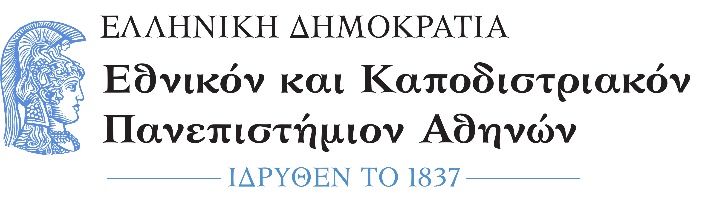  ΕΦΟΡΕΥΤΙΚΗ ΕΠΙΤΡΟΠΗ διενέργειας εκλογών για την ανάδειξη εκπροσώπου του Εργαστηριακού Διδακτικού Προσωπικού (Ε.ΔΙ.Π) και του αναπληρωτή του στη Συνέλευση του Τομέα Ιστορίας  της Επιστήμης και της Τεχνολογίας του Τμήματος Ιστορίας και Φιλοσοφίας της Επιστήμης